1. У српском језику постоји _______ падежа. Независни падежи су: _____________ и ___________ . Зависни падежи су: ____________, __________, ___________, ____________ и ___________ .

2. Допуни реченицу одговарајућим падежним обликом именице КЊИГА и напиши са стране који си падеж употребио (у једнини или множини).

Сликовница се налази међу осталим ____________ на полици.   ____________________
Коју ____________ о гајењу цвећа би требало да купим?             ____________________
Причали смо о оним ______________ које смо прочитали.          ____________________

3. Испиши питања за падеже у првој колони. У другој и трећој промени именицу СЕСТРА и именицу ПОД по падежима. Обрати пажњу да ли се ради о бићу или предмету!
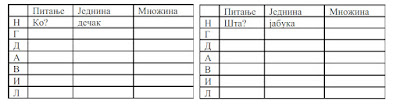 

4. Одреди падеж (падеж је исти у оба случаја) подвучених речи и његова значења.

Крошња јабуке се раширила и допирала је до прозора.

јабуке __________________________
до прозора __________________________

5. Допуни реченицу.

Субјекат у реченици увек се налази у ____________________ (напиши име падежа).

6. Одреди акузатив једнине и акузатив множине следећих именица.

ПИЛЕ  ___________________, ___________________

КРЕВЕТ  ___________________, _________________

7. Напиши множину (номинатив множине) следећих именица:

МОМАК _________________

ВИКИНГ __________________

УСПЕХ __________________

ЦВЕТ _____________________

8. Одреди службу речи које се налазе у локативу и значење локатива у том случају.

Причао ми је о другу. Служба: ___________________ , значење __________________

Капа је била на столици. Служба: ___________________ , значење __________________

9. Одреди падеж и значење истакнутих речи:

Ја сам ЛОВАЦ. Падеж: __________________, значење: ________________

Скинуо је капу С ГЛАВЕ.Падеж: __________________, значење: ________________